COMMONWEALTH OF VIRGINIA VIRGINIA DEPARTMENT OF ENERGY MINED LAND REPURPOSING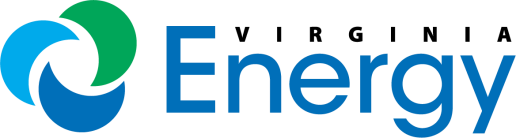 3405 MOUNTAIN EMPIRE ROAD; BIG STONE GAP, VA 24219 	TELEPHONE: (276) 523-8100	REQUEST FOR RELINQUISHMENTAs the duly authorized representative of   	(Permittee), I hereby relinquish the Permittee’s rights under Coal Surface Mining Operations (CSMO) Permit Number	for	acres located  	 	.Upon the Division’s approval, this acreage is to be permitted to  	(under Permit Application or CSMO Permit Number	).Notarization:Subscribed and affirmed/sworn to me this	day of		, 20	, in the County/City of	, of the State of		in the presence of			.1 Pursuant to §47.1-15(3) of the Code of Virginia, as amended, the notarial certificate wording must be contained on the same page as the signature being notarized.DMLR-PT-027Rev. 06/09Signature:Print Name:DateTitle/Position: